1.pielikumsIzkopējums no zemes robežu plāna.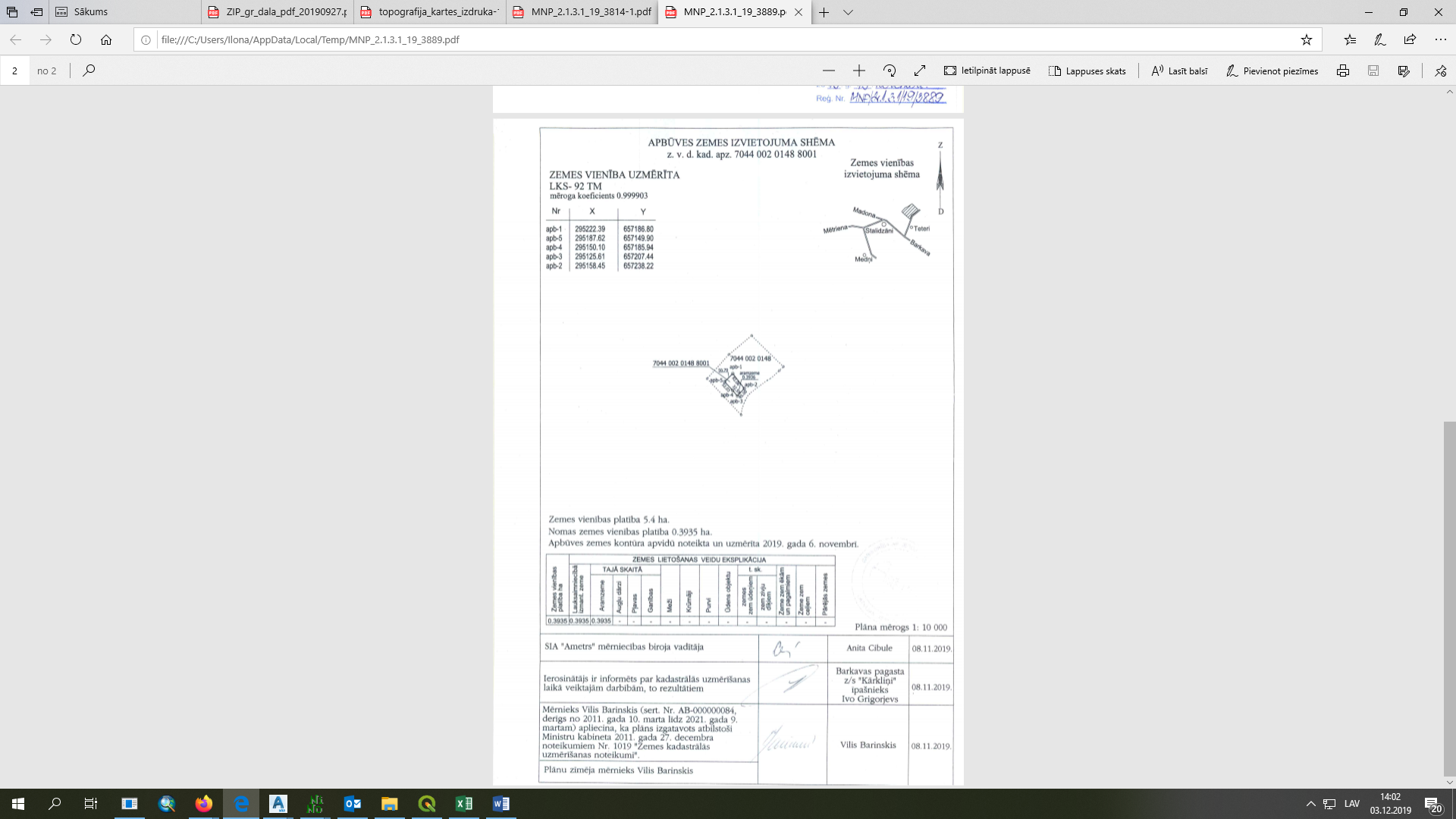 